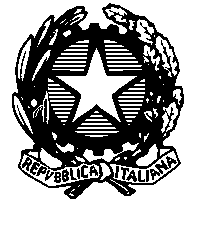 TRIBUNALE DI SASSARISEZIONE PENALEIl giudice Mauro Pusceddu- rilevato che, in relazione all’emergenza sanitaria COVID-19 tutt’ora in atto, per consentire il rispetto delle condizioni igienico sanitarie finalizzate ad evitare assembramenti all’interno dell’ufficio giudiziario e contatti ravvicinati tra le persone, in relazione al numero delle aule di udienza ed alla loro capacità, è necessario indicare l’orario di trattazione di alcuni processi;DISPONE  CHE I PROCESSI DELLA UDIENZA MONOCRATICA DEL 11.11.21  VENGANO  CHIAMATI NON PRIMA DELL’ORARIO SOTTO INDICATO.le parti interessate potranno accedere al Palazzo di Giustizia 15 minuti prima dell’orario indicato e dovranno allontanarsi appena ultimati gli adempimenti necessari.Manda alla cancelleria per le comunicazioni e la pubblicazione sul sito internet del Tribunale.Sassari il 11.11.21NN°DIBN°PMORARIOORARIO1945/21804/20H 9H 921767/203368/15H 9H 93888/212760/21H 9H 94944/21679/20H 9H 951151/201599/19H 9H 961420/211980/191980/19H 9H 971350/213910/193910/19H 9H 981425/211942/201942/20H 9H 991380/212728/182728/18H 9.15H 9.1510318/2061/1761/17H 9.15H 9.15111214/204352/194352/19H 9-15H 9-15121523/214492/214492/21H 9.15.H 9.15.131752/213351/193351/19H 9.15.H 9.15.141862/211477/201477/20h 9.20h 9.20151860/214343/194343/19h 9.20h 9.20161859/213447/193447/19h 9.20h 9.20171861/21784/20784/20H 9.20H 9.20181886/21246/20246/20H 9.20H 9.20191801/212530/202530/20H 9.20H 9.20201463/155215/155215/15ORE 9.30ORE 9.30212424/195295/175295/17ore 10; ult r 25/11/21 ore 10.30 restanti testiore 10; ult r 25/11/21 ore 10.30 restanti testi2271/214412/194412/19H 10H 10231802/185076/165076/16H 10H 102460/202521/172521/17ORE 10.30 ORE 10.30 25599/20191627/181627/18ORE 11ORE 1126216/21699/20699/20H 11 ult rinvio 2/12/21 ore 12 esame imp e discussioneH 11 ult rinvio 2/12/21 ore 12 esame imp e discussione27673/203424/173424/17ORE 11.30ORE 11.302878/2020870/16870/16H 11.30H 11.3029671/2011/1911/19ore 11.30 ult rinvio 25/11/21 restanti testiore 11.30 ult rinvio 25/11/21 restanti testi301211/191648/151648/15H 11.30H 11.30311822/185561/155561/15H 12H 12322064/152799/132799/13H 12H 12331143/18885/16885/16H 12.30H 12.3034273/204603/154603/15ore 12.30ult rinvio 13/01/2022 ore 14.30 concl att istruttoriaore 12.30ult rinvio 13/01/2022 ore 14.30 concl att istruttoria35380/21685/21685/21H 12.30H 12.3036116/214040/184040/18ORE 12.30ORE 12.30PAUSA13-3013-3037735/214584/194584/19H 14H 14381965/193390/163390/16H 14H 14391786/163449/143449/14H 14H 14402178/163647/163647/16H 14H 14412373/16552/14552/14H 14H 144221/20205416/165416/16H 15H 15